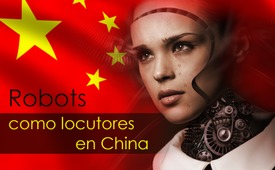 Robots como locutores en China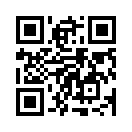 ¿Quiere Usted hablar con gusto con un consejero artificial o ser tratado por un médico robot? Todavía suena como música del futuro, pero vea Usted en esta emisión, qué tan avanzado está este desarrollo...Cualquiera que advirtiera que cada vez más personas estaban siendo reemplazadas por robots, pensaba en máquinas en las fábricas. Pero los robots que son casi indistinguibles de los humanos existen desde hace mucho tiempo. En China, tres robots ya hablan por televisión. La última versión es Xin Xiaomeng, que se basa en una locutora humana. Además, desde noviembre de 2018 han habido dos ponentes masculinos de robots. Uno de ellos, el robot Xin Xiahao, puede incluso moderar. El mismo Xiahao dijo: &quot;De ahora en adelante, no trabajaré más detrás de un escritorio, estaré hablando mensajes delante de un escritorio&quot;. También está previsto el uso de consultores, médicos y abogados artificiales. Todavía es tiempo de detener este desarrollo. ¿O creemos seriamente que los robots sin corazón programados por humanos dudosos son una alternativa a los humanos competentes?de ab.Fuentes:https://deutsche-wirtschafts-nachrichten.de/2019/02/24/china-setzt-roboter-puppen-als-nachrichten-sprecher-ein/?nlid=54bf581e20Esto también podría interesarle:---Kla.TV – Las otras noticias ... libre – independiente – no censurada ...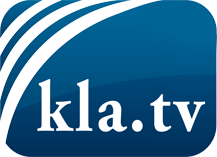 lo que los medios de comunicación no deberían omitir ...poco escuchado – del pueblo para el pueblo ...cada viernes emisiones a las 19:45 horas en www.kla.tv/es¡Vale la pena seguir adelante!Para obtener una suscripción gratuita con noticias mensuales
por correo electrónico, suscríbase a: www.kla.tv/abo-esAviso de seguridad:Lamentablemente, las voces discrepantes siguen siendo censuradas y reprimidas. Mientras no informemos según los intereses e ideologías de la prensa del sistema, debemos esperar siempre que se busquen pretextos para bloquear o perjudicar a Kla.TV.Por lo tanto, ¡conéctese hoy con independencia de Internet!
Haga clic aquí: www.kla.tv/vernetzung&lang=esLicencia:    Licencia Creative Commons con atribución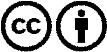 ¡Se desea la distribución y reprocesamiento con atribución! Sin embargo, el material no puede presentarse fuera de contexto.
Con las instituciones financiadas con dinero público está prohibido el uso sin consulta.Las infracciones pueden ser perseguidas.